OBWIESZCZENIEZgodnie z art. 61 § 4 oraz art. 49 ustawy z dnia 14 czerwca 1960 r. - Kodeks postępowania administracyjnego (tekst jedn. Dz. U. z 2023 r., poz. 775 ze zm. – cyt. dalej jako „k.p.a.”), w związku z art. 73 ust.1, art. 74 ust. 3 oraz art. 75 ust. 1 pkt 1 lit. p ustawy z dnia 3 października 2008 r. o udostępnianiu informacji o środowisku i jego ochronie, udziale społeczeństwa w ochronie środowiska oraz o ocenach oddziaływania na środowisko 
(tekst jedn. Dz. U. z 2023 r. poz. 1094 ze zm. – cyt. dalej jako „UUOŚ”), Regionalny Dyrektor Ochrony Środowiska w Kielcach zawiadamia strony o wszczęciu postępowania, na wniosek Generalnego Dyrektora Dróg Krajowych 
i Autostrad adres do doręczeń Generalna Dyrekcja Dróg Krajowych i Autostrad Oddział w Kielcach działającego przez Pełnomocnika Panią Annę Pawlak, YLE Inżynierowie Sp. z o.o., ul. Władysława Jagiełły 16/7, 02-495 Warszawa, z dnia 24.05.2023 r., uzupełniony w dniu 03.07.2023 r., o wydanie decyzji o środowiskowych uwarunkowaniach dla przedsięwzięcia pn.: „Budowa węzła drogowego A wraz z drogowym wiaduktem węzłowym W1 w ciągu drogi krajowej nr 77 w miejscowości Sandomierz w ramach inwestycji pn.: „Wzmocnienie istniejącego mostu przez rzekę Wisłę oraz budowa przejścia drogi krajowej nr 77 przez Sandomierz po prawej stronie Wisły – ulica Lwowska Bis – jako nowy przebieg wraz 
z włączeniem do drogi krajowej nr 77””.Inwestycja polegać będzie na budowie po nowym śladzie układu drogowego na odcinku o długości ok. 0,31 km obejmującego:węzeł drogowy „A” typu karo z łącznicami oraz wiadukt węzłowy W1 (nad układem rond) w km 
ok. 21+540 projektowanej drogi krajowej nr 77 w ramach inwestycji pn.: „Wzmocnienie istniejącego mostu przez rzekę Wisłę oraz budowa przejścia drogi krajowej nr 77 przez Sandomierz po prawej stronie Wisły – ulica Lwowska Bis – jako nowy przebieg wraz z włączeniem do drogi krajowej nr 77”,ronda zespolone w kształcie „biszkoptu” wraz z budową dróg zjazdowych łączących projektowany układ z istniejącymi drogami tj. ul. Lwowską i ul. Mostową w Sandomierzu.Ponadto zawiadamiam, że tut. organ w dniu  18.07.2023 r. pismem znak: WOO-I.420.5.2023.NS.3 wystąpił do Wnioskodawcy o uzupełnienie karty informacyjnej przedsięwzięcia.Informuję, że w myśl art. 49 k.p.a., zawiadomienie stron postępowania o czynnościach następuje w formie publicznego obwieszczenia. Zawiadomienie uważa się za dokonane po upływie 14 dni od dnia, w którym nastąpiło publiczne obwieszczenie. Wskazuje się dzień 20.07.2023 r. jako dzień, w którym nastąpiło publiczne obwieszczenie.Z uwagi na długotrwałą procedurę postępowania zmierzającego do wydania decyzji o środowiskowych uwarunkowaniach, w tym konieczność zapewnienia stronom udziału na każdym etapie postępowania oraz informowania stron w drodze obwieszczeń, wyznaczam przewidywany termin załatwienia sprawy – 17.10.2023 r.Jednocześnie informuję, zgodnie z art. 10 § 1 i art. 73 § 1 k.p.a., o możliwości zapoznawania się z aktami sprawy oraz o możliwości wypowiadania się w przedmiotowej sprawie osobiście lub na piśmie, kierując korespondencję na adres: Regionalna Dyrekcja Ochrony Środowiska w Kielcach, ul. Karola Szymanowskiego 6, 25-361 Kielce,  a także za pomocą innych środków komunikacji elektronicznej przez elektroniczną skrzynkę podawczą organu.Z aktami sprawy strony mogą zapoznać się po uprzednim umówieniu się z pracownikiem tutejszej Dyrekcji (nr telefonu do kontaktu: (41)3435361 lub (41)3435363).Ponadto Regionalny Dyrektor Ochrony Środowiska w Kielcach informuje, iż o kolejnych etapach postępowania, zgodnie z art. 49 § 1 k.p.a., strony powiadamiane będą poprzez udostępnienie pism w Biuletynie Informacji Publicznej RDOŚ w Kielcach oraz wywieszenie na tablicach ogłoszeń w siedzibie Regionalnej Dyrekcji Ochrony Środowiska w Kielcach.Wioletta Łyżwap. o. Zastępcy Regionalnego DyrektoraOchrony ŚrodowiskaRegionalnego Konserwatora Przyrodyw KielcachObwieszczenie nastąpiło w dniach: od 20.07.2023 r. do 03.08.2023 r.Sprawę prowadzi: Nina SiudakTelefon kontaktowy: (41)3435361 lub (41)3435363Otrzymują:Skarb Państwa – Generalny Dyrektor Dróg Krajowych i Autostrad za pośrednictwem Pełnomocnika Pani Anny Pawlak YLE Inżynierowie Sp. z o.o.ul. Władysława Jagiełły 16/702-495 Warszawa Pozostałe strony poprzez obwieszczenie wywieszone na tablicach ogłoszeń:UM w Sandomierzu  w siedzibie Regionalnej Dyrekcji Ochrony Środowiska w Kielcachw Biuletynie Informacji Publicznej Regionalnej Dyrekcji Ochrony Środowiska w KielcachaaDo wiadomości:Skarb Państwa – Generalny Dyrektor Dróg Krajowych i Autostrad adres do doręczeń:Generalna Dyrekcja Dróg Krajowych i Autostrad Oddział w Kielcach – doręczenie elektroniczne ePUAPArt. 10 § 1 k.p.a. „Organy administracji publicznej obowiązane są zapewnić stronom czynny udział 
w każdym stadium postępowania, a przed wydaniem decyzji umożliwić im wypowiedzenie się co do zebranych dowodów i materiałów oraz zgłoszonych żądań”. Art. 49 § 1 k.p.a. „Jeżeli przepis szczególny tak stanowi, zawiadomienie stron o decyzjach i innych czynnościach organu administracji publicznej może nastąpić w formie publicznego obwieszczenia, w innej formie publicznego ogłoszenia zwyczajowo przyjętej w danej miejscowości lub przez udostępnienie pisma w Biuletynie Informacji Publicznej na stronie podmiotowej właściwego organu administracji publicznej”. Art. 49 § 2 k.p.a. „Dzień, w którym nastąpiło publiczne obwieszczenie, inne publiczne ogłoszenie lub udostępnienie pisma w Biuletynie Informacji Publicznej wskazuje się w treści tego obwieszczenia, ogłoszenia lub w Biuletynie Informacji Publicznej. Zawiadomienie uważa się za dokonane po upływie czternastu dni od dnia, w którym nastąpiło publiczne obwieszczenie, inne publiczne ogłoszenie lub udostępnienie pisma w Biuletynie Informacji Publicznej”.Art. 61 § 4 k.p.a. „O wszczęciu postępowania z urzędu lub na żądanie jednej ze stron należy zawiadomić wszystkie osoby będące stronami w sprawie”.Art. 74 ust. 3 UUOŚ „Jeżeli liczba stron postępowania w sprawie wydania decyzji o środowiskowych uwarunkowaniach lub innego postępowania dotyczącego tej decyzji przekracza 10, stosuje się 
art. 49 Kodeksu postępowania administracyjnego”.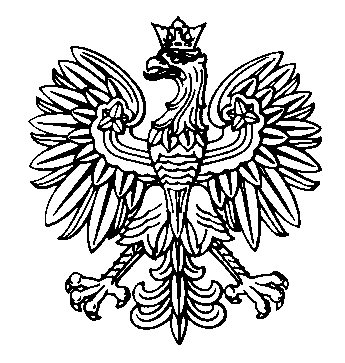 Regionalny Dyrektor Ochrony Środowiska              w KielcachWOO-I.420.5.2023.NS.2                                                                                  Kielce, dnia 18 lipca 2023 r.